Klasse: 8fUke: 50-51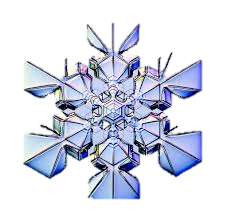 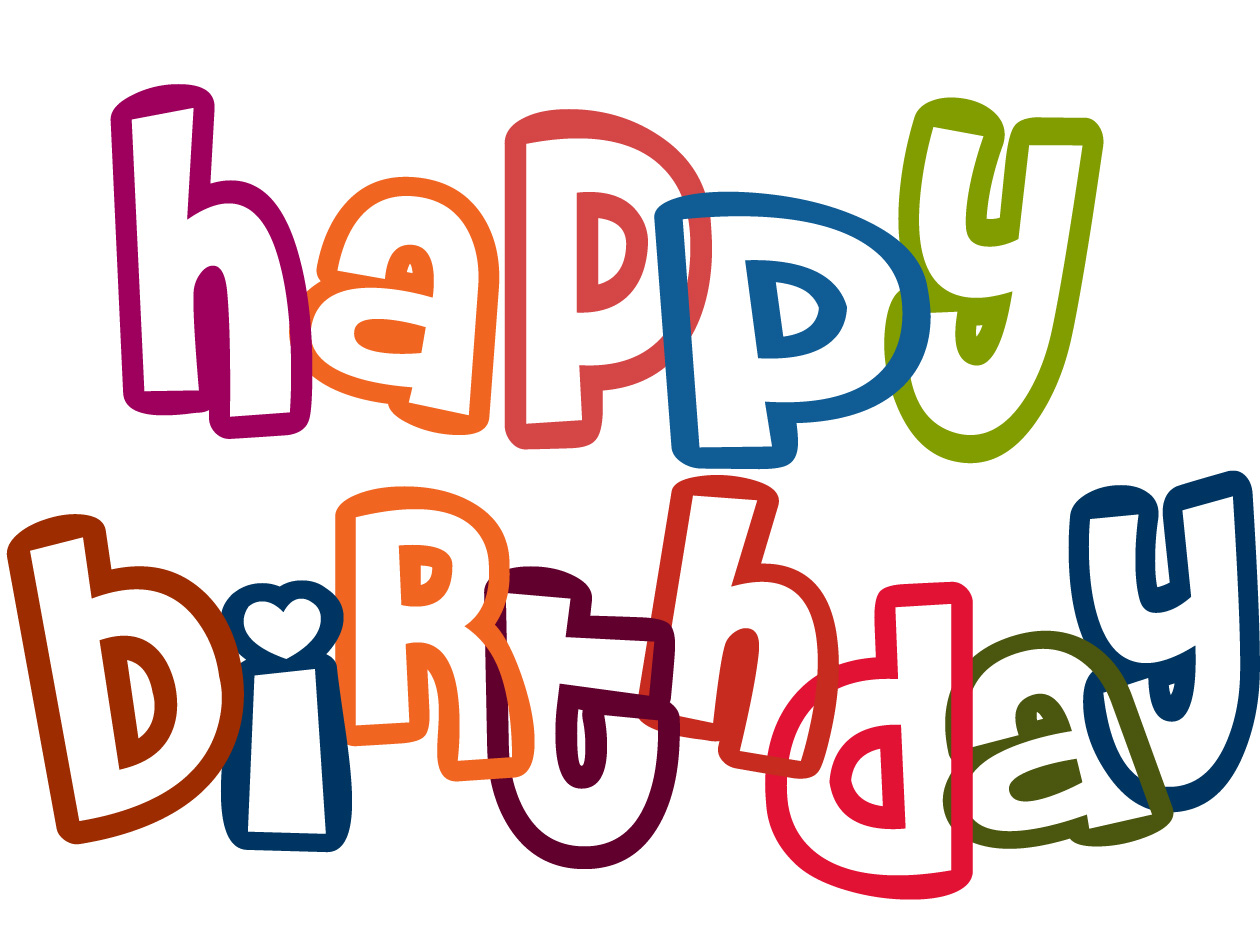 	Informasjon til nPLAN FOR DE NESTE 4 UKENE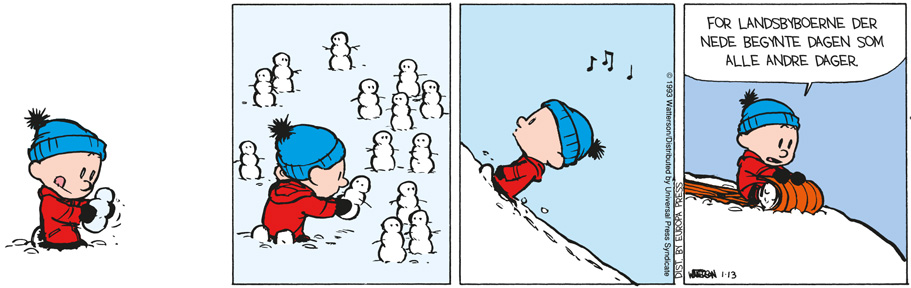 UkeMandagTirsdagOnsdagTorsdagFredagHele uka 50Førjulsamling i aula

På kvelden: JuleballAvspasering i 1. time

Juleverksted 51Nissegym og frivillig julebading Den Amerikanske Revolusjonen. Vi viser det vi har laget Vi besøker yrkesmessa til 
10. trinn i 4.timeSiste skoledag før juleferien
Vi koser oss med grøt.Skoledagen er slutt klokka 10.20 52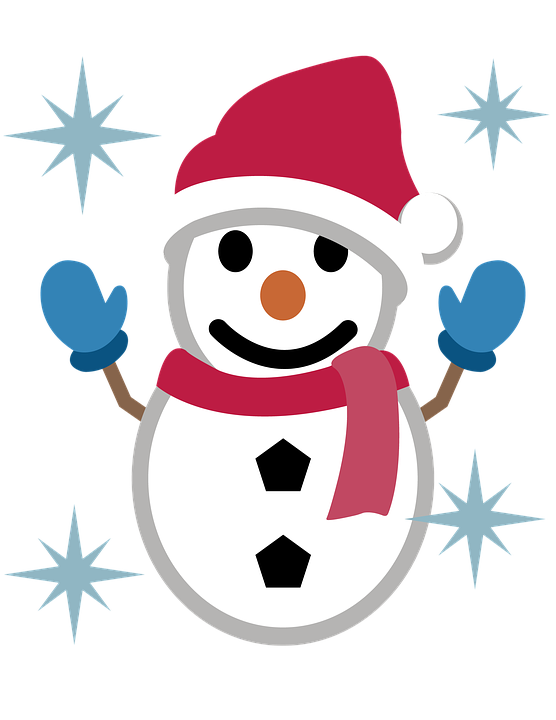                                                                              Juleferie                                                                              Juleferie                                                                              Juleferie                                                                              Juleferie                                                                              Juleferie                                                                              Juleferie 
  1Første skoledag 
i det nye året FagLæringsmål                             Plan for arbeidet                             Plan for arbeidet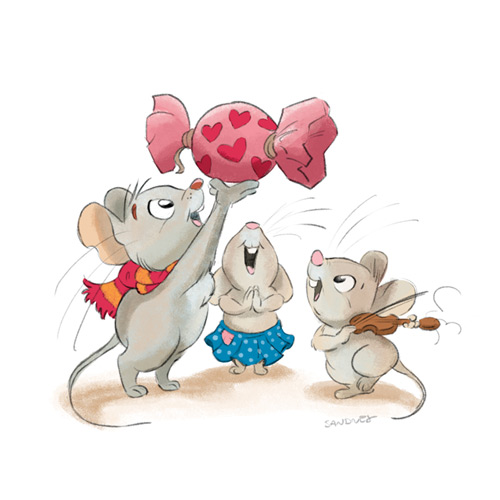 NorskÅ kjenne til virkemidler i fortellinger og brev
Å kunne skrive fortellinger og uformelle brev
Vi jobber med sjangrene fortelling og brev. Vi skal skrive et julebrev på skolen, lese en julefortelling og ha det gøy med julesanger. Vi jobber med sjangrene fortelling og brev. Vi skal skrive et julebrev på skolen, lese en julefortelling og ha det gøy med julesanger. SamfunnsfagLære om den Amerikanske revolusjonen og Uavhengighetserklæringen.Vite hvorfor denne revolusjonen er viktig for vårt demokrati.Vi arbeider med rap, tegneserie og skuespill.Framføring for hverandre tirsdag i uke 51.Vi arbeider med rap, tegneserie og skuespill.Framføring for hverandre tirsdag i uke 51.Vi arbeider med rap, tegneserie og skuespill.Framføring for hverandre tirsdag i uke 51.NaturfagFram til jul jobber vi videre med kapittel 6 om stoffer. Dere skal få slippe lekser! Dere skal få slippe lekser! Dere skal få slippe lekser! KRLEÅ vite noe om feiringen av julVi oppsummerer det vi har jobbet med dette halvåret og snakker litt om julen som høytid. Vi oppsummerer det vi har jobbet med dette halvåret og snakker litt om julen som høytid. Vi oppsummerer det vi har jobbet med dette halvåret og snakker litt om julen som høytid. SpanskDu skal lære om julefeiring i Spania.Øv på ordene:Nochebuena = julaftenárbol de Navidad = juletrelos regalos = gaveneel día de Navidad = juledagenNochevieja = nyttårsaftenfeliz Navidad = God Jullos regalos = gaveneel día de Navidad = juledagenNochevieja = nyttårsaftenfeliz Navidad = God JulFranskDu skal kunne:Fortelle om deg selv og familien dinNavn på noen yrkerTallene fra 20-60Å lage nektende setningerNoen eiendomsordKapittel 4 La famille

Uke 50: Øv på tallene fra 0 – 60 og vær klar til tall-BINGO på torsdag.  Uke 51: I uke 51 begynner juleferien. Øv deg på å uttale Joyeux Noël! som er «God Jul» på fransk! Kapittel 4 La famille

Uke 50: Øv på tallene fra 0 – 60 og vær klar til tall-BINGO på torsdag.  Uke 51: I uke 51 begynner juleferien. Øv deg på å uttale Joyeux Noël! som er «God Jul» på fransk! Kapittel 4 La famille

Uke 50: Øv på tallene fra 0 – 60 og vær klar til tall-BINGO på torsdag.  Uke 51: I uke 51 begynner juleferien. Øv deg på å uttale Joyeux Noël! som er «God Jul» på fransk! TyskDu skal kunne:finne relevante opplysninger og forstå hovedinnholdet i skriftlige og muntlige tilpassede og autentiske tekster i ulike sjangerekjenne til noen sider ved tradisjoner i språkområdetVi blir ferdige med muntlig vurdering. Så jobber vi med tyske juletradisjoner ut uke 51Vi blir ferdige med muntlig vurdering. Så jobber vi med tyske juletradisjoner ut uke 51Vi blir ferdige med muntlig vurdering. Så jobber vi med tyske juletradisjoner ut uke 51KroppsøvingVise ferdigheter i utvalgt individuell idrett (turn)Vise samarbeid i aktiviteterØve på å motta beskjeder og veiledningUtfordre seg selvUke 50: TurnvurderingUke 51:Lekøvelser og frivillig bading i Stokki.Uke 50: TurnvurderingUke 51:Lekøvelser og frivillig bading i Stokki.Uke 50: TurnvurderingUke 51:Lekøvelser og frivillig bading i Stokki.